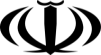 جمهوري اسلامي ايرانوزارت كشورجمهوري اسلامي ايرانوزارت كشورجمهوري اسلامي ايرانوزارت كشورجمهوري اسلامي ايرانوزارت كشورصورتجلسه کارگروه تخصصی سلامت و امنيت غذايي استانصورتجلسه کارگروه تخصصی سلامت و امنيت غذايي استانشماره :      3093/301/7/پتاريخ:        27/2/94شماره :      3093/301/7/پتاريخ:        27/2/94شماره :      3093/301/7/پتاريخ:        27/2/94شماره دعوتنامه:2275/301/7/پشماره دعوتنامه:2275/301/7/پتاريخ دعوتنامه:4/2/94رياست جلسه :معاون سیاسی امنیتی استانداریرياست جلسه :معاون سیاسی امنیتی استانداریشماره جلسه در سال جاري : 1تاریخ جلسه: 16/2/94شماره جلسه در سال جاري : 1تاریخ جلسه: 16/2/94محل برگزاري جلسه :سالن جلسات دفتر معاونت سیاسی امنیتیتعداد مصوبات : سه مصوبهمحل برگزاري جلسه :سالن جلسات دفتر معاونت سیاسی امنیتیتعداد مصوبات : سه مصوبهدستور كار جلسه:پيگيري مصوبات جلسه قبل .معرفی برنامه شهرک سلامت توسط آقای دکتر رضایی .معرفی برنامه توانمند سازی جوامع محلی از طریق تعیین نیازهای اساسی مردم روستایی با رویکرد برنامه روستای سالم توسط خانم مهندس تابنده کارشناس محترم واحد سلامت محیط مرکز بهداشت استان . معرفی برنامه رستوران دوستدار سلامت و گزارش اقدامات انجام شده  توسط آقای مهندس اجرایی کارشناس محترم واحد سلامت محیط مرکز بهداشت استان .پيگيري مصوبات جلسه قبل .معرفی برنامه شهرک سلامت توسط آقای دکتر رضایی .معرفی برنامه توانمند سازی جوامع محلی از طریق تعیین نیازهای اساسی مردم روستایی با رویکرد برنامه روستای سالم توسط خانم مهندس تابنده کارشناس محترم واحد سلامت محیط مرکز بهداشت استان . معرفی برنامه رستوران دوستدار سلامت و گزارش اقدامات انجام شده  توسط آقای مهندس اجرایی کارشناس محترم واحد سلامت محیط مرکز بهداشت استان .پيگيري مصوبات جلسه قبل .معرفی برنامه شهرک سلامت توسط آقای دکتر رضایی .معرفی برنامه توانمند سازی جوامع محلی از طریق تعیین نیازهای اساسی مردم روستایی با رویکرد برنامه روستای سالم توسط خانم مهندس تابنده کارشناس محترم واحد سلامت محیط مرکز بهداشت استان . معرفی برنامه رستوران دوستدار سلامت و گزارش اقدامات انجام شده  توسط آقای مهندس اجرایی کارشناس محترم واحد سلامت محیط مرکز بهداشت استان .پيگيري مصوبات جلسه قبل .معرفی برنامه شهرک سلامت توسط آقای دکتر رضایی .معرفی برنامه توانمند سازی جوامع محلی از طریق تعیین نیازهای اساسی مردم روستایی با رویکرد برنامه روستای سالم توسط خانم مهندس تابنده کارشناس محترم واحد سلامت محیط مرکز بهداشت استان . معرفی برنامه رستوران دوستدار سلامت و گزارش اقدامات انجام شده  توسط آقای مهندس اجرایی کارشناس محترم واحد سلامت محیط مرکز بهداشت استان .پيگيري مصوبات جلسه قبل .معرفی برنامه شهرک سلامت توسط آقای دکتر رضایی .معرفی برنامه توانمند سازی جوامع محلی از طریق تعیین نیازهای اساسی مردم روستایی با رویکرد برنامه روستای سالم توسط خانم مهندس تابنده کارشناس محترم واحد سلامت محیط مرکز بهداشت استان . معرفی برنامه رستوران دوستدار سلامت و گزارش اقدامات انجام شده  توسط آقای مهندس اجرایی کارشناس محترم واحد سلامت محیط مرکز بهداشت استان .پيگيري مصوبات جلسه قبل .معرفی برنامه شهرک سلامت توسط آقای دکتر رضایی .معرفی برنامه توانمند سازی جوامع محلی از طریق تعیین نیازهای اساسی مردم روستایی با رویکرد برنامه روستای سالم توسط خانم مهندس تابنده کارشناس محترم واحد سلامت محیط مرکز بهداشت استان . معرفی برنامه رستوران دوستدار سلامت و گزارش اقدامات انجام شده  توسط آقای مهندس اجرایی کارشناس محترم واحد سلامت محیط مرکز بهداشت استان .پيگيري مصوبات جلسه قبل .معرفی برنامه شهرک سلامت توسط آقای دکتر رضایی .معرفی برنامه توانمند سازی جوامع محلی از طریق تعیین نیازهای اساسی مردم روستایی با رویکرد برنامه روستای سالم توسط خانم مهندس تابنده کارشناس محترم واحد سلامت محیط مرکز بهداشت استان . معرفی برنامه رستوران دوستدار سلامت و گزارش اقدامات انجام شده  توسط آقای مهندس اجرایی کارشناس محترم واحد سلامت محیط مرکز بهداشت استان .پيگيري مصوبات جلسه قبل .معرفی برنامه شهرک سلامت توسط آقای دکتر رضایی .معرفی برنامه توانمند سازی جوامع محلی از طریق تعیین نیازهای اساسی مردم روستایی با رویکرد برنامه روستای سالم توسط خانم مهندس تابنده کارشناس محترم واحد سلامت محیط مرکز بهداشت استان . معرفی برنامه رستوران دوستدار سلامت و گزارش اقدامات انجام شده  توسط آقای مهندس اجرایی کارشناس محترم واحد سلامت محیط مرکز بهداشت استان .مصوبات جلسه :مصوبات جلسه :مصوبات جلسه :مصوبات جلسه :مصوبات جلسه :مصوبات جلسه :مصوبات جلسه :مصوبات جلسه :دستگاه پيگيري كننده1بنا به تصمیم کارگروه مقرر گردید دانشگاه علوم پزشکی طرح احداث دهکده سلامت را که در همین جلسه مورد تائید اعضاء قرار گرفت ،با در نظر گرفتن الزامات و ضوابط لازم آماده نموده تا در جلسه شورای معاونین استانداری مطرح گردد .بنا به تصمیم کارگروه مقرر گردید دانشگاه علوم پزشکی طرح احداث دهکده سلامت را که در همین جلسه مورد تائید اعضاء قرار گرفت ،با در نظر گرفتن الزامات و ضوابط لازم آماده نموده تا در جلسه شورای معاونین استانداری مطرح گردد .بنا به تصمیم کارگروه مقرر گردید دانشگاه علوم پزشکی طرح احداث دهکده سلامت را که در همین جلسه مورد تائید اعضاء قرار گرفت ،با در نظر گرفتن الزامات و ضوابط لازم آماده نموده تا در جلسه شورای معاونین استانداری مطرح گردد .بنا به تصمیم کارگروه مقرر گردید دانشگاه علوم پزشکی طرح احداث دهکده سلامت را که در همین جلسه مورد تائید اعضاء قرار گرفت ،با در نظر گرفتن الزامات و ضوابط لازم آماده نموده تا در جلسه شورای معاونین استانداری مطرح گردد .بنا به تصمیم کارگروه مقرر گردید دانشگاه علوم پزشکی طرح احداث دهکده سلامت را که در همین جلسه مورد تائید اعضاء قرار گرفت ،با در نظر گرفتن الزامات و ضوابط لازم آماده نموده تا در جلسه شورای معاونین استانداری مطرح گردد .بنا به تصمیم کارگروه مقرر گردید دانشگاه علوم پزشکی طرح احداث دهکده سلامت را که در همین جلسه مورد تائید اعضاء قرار گرفت ،با در نظر گرفتن الزامات و ضوابط لازم آماده نموده تا در جلسه شورای معاونین استانداری مطرح گردد .بنا به تصمیم کارگروه مقرر گردید دانشگاه علوم پزشکی طرح احداث دهکده سلامت را که در همین جلسه مورد تائید اعضاء قرار گرفت ،با در نظر گرفتن الزامات و ضوابط لازم آماده نموده تا در جلسه شورای معاونین استانداری مطرح گردد .معاونت غذا و دارو دانشگاه علوم پزشکی2بنا به تصمیم کارگروه مقرر گردید معاونت محترم سیاسی امنیتی استانداری پیگیری لازم را جهت اختصاص زمان مناسب برای ارائه طرح احداث دهکده سلامت در جلسه شورای معاونین استانداری بعمل آورند .بنا به تصمیم کارگروه مقرر گردید معاونت محترم سیاسی امنیتی استانداری پیگیری لازم را جهت اختصاص زمان مناسب برای ارائه طرح احداث دهکده سلامت در جلسه شورای معاونین استانداری بعمل آورند .بنا به تصمیم کارگروه مقرر گردید معاونت محترم سیاسی امنیتی استانداری پیگیری لازم را جهت اختصاص زمان مناسب برای ارائه طرح احداث دهکده سلامت در جلسه شورای معاونین استانداری بعمل آورند .بنا به تصمیم کارگروه مقرر گردید معاونت محترم سیاسی امنیتی استانداری پیگیری لازم را جهت اختصاص زمان مناسب برای ارائه طرح احداث دهکده سلامت در جلسه شورای معاونین استانداری بعمل آورند .بنا به تصمیم کارگروه مقرر گردید معاونت محترم سیاسی امنیتی استانداری پیگیری لازم را جهت اختصاص زمان مناسب برای ارائه طرح احداث دهکده سلامت در جلسه شورای معاونین استانداری بعمل آورند .بنا به تصمیم کارگروه مقرر گردید معاونت محترم سیاسی امنیتی استانداری پیگیری لازم را جهت اختصاص زمان مناسب برای ارائه طرح احداث دهکده سلامت در جلسه شورای معاونین استانداری بعمل آورند .بنا به تصمیم کارگروه مقرر گردید معاونت محترم سیاسی امنیتی استانداری پیگیری لازم را جهت اختصاص زمان مناسب برای ارائه طرح احداث دهکده سلامت در جلسه شورای معاونین استانداری بعمل آورند .معاونت سیاسی امنیتی استانداری3بنا به تصمیم کارگروه مقرر گردید اداره کل صنعت معدن تجارت با همکاری فرمانداری کرمانشاه ، دانشگاه علوم پزشکی و اتاق اصناف ، در راستای الگوسازی و ارائه نمونه عینی و مناسب ، طرح نان سالم را آماده نموده و پس از اخذ مجوزهای لازم ( تغییر قیمت و ...) از شورای برنامه ریزی استان به مرحله اجرا درآورند.بنا به تصمیم کارگروه مقرر گردید اداره کل صنعت معدن تجارت با همکاری فرمانداری کرمانشاه ، دانشگاه علوم پزشکی و اتاق اصناف ، در راستای الگوسازی و ارائه نمونه عینی و مناسب ، طرح نان سالم را آماده نموده و پس از اخذ مجوزهای لازم ( تغییر قیمت و ...) از شورای برنامه ریزی استان به مرحله اجرا درآورند.بنا به تصمیم کارگروه مقرر گردید اداره کل صنعت معدن تجارت با همکاری فرمانداری کرمانشاه ، دانشگاه علوم پزشکی و اتاق اصناف ، در راستای الگوسازی و ارائه نمونه عینی و مناسب ، طرح نان سالم را آماده نموده و پس از اخذ مجوزهای لازم ( تغییر قیمت و ...) از شورای برنامه ریزی استان به مرحله اجرا درآورند.بنا به تصمیم کارگروه مقرر گردید اداره کل صنعت معدن تجارت با همکاری فرمانداری کرمانشاه ، دانشگاه علوم پزشکی و اتاق اصناف ، در راستای الگوسازی و ارائه نمونه عینی و مناسب ، طرح نان سالم را آماده نموده و پس از اخذ مجوزهای لازم ( تغییر قیمت و ...) از شورای برنامه ریزی استان به مرحله اجرا درآورند.بنا به تصمیم کارگروه مقرر گردید اداره کل صنعت معدن تجارت با همکاری فرمانداری کرمانشاه ، دانشگاه علوم پزشکی و اتاق اصناف ، در راستای الگوسازی و ارائه نمونه عینی و مناسب ، طرح نان سالم را آماده نموده و پس از اخذ مجوزهای لازم ( تغییر قیمت و ...) از شورای برنامه ریزی استان به مرحله اجرا درآورند.بنا به تصمیم کارگروه مقرر گردید اداره کل صنعت معدن تجارت با همکاری فرمانداری کرمانشاه ، دانشگاه علوم پزشکی و اتاق اصناف ، در راستای الگوسازی و ارائه نمونه عینی و مناسب ، طرح نان سالم را آماده نموده و پس از اخذ مجوزهای لازم ( تغییر قیمت و ...) از شورای برنامه ریزی استان به مرحله اجرا درآورند.بنا به تصمیم کارگروه مقرر گردید اداره کل صنعت معدن تجارت با همکاری فرمانداری کرمانشاه ، دانشگاه علوم پزشکی و اتاق اصناف ، در راستای الگوسازی و ارائه نمونه عینی و مناسب ، طرح نان سالم را آماده نموده و پس از اخذ مجوزهای لازم ( تغییر قیمت و ...) از شورای برنامه ریزی استان به مرحله اجرا درآورند.-صنعت معدن و تجارت-دانشگاه علوم پزشکی-فرمانداری کرمانشاه-اتاق اصناف